Publicado en Barcelona (Cataluña) el 20/05/2024 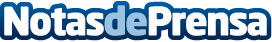 Repara tu Deuda Abogados cancela 421.000€ en Barcelona (Cataluña) con la Ley de Segunda OportunidadLos impagos sufridos en su empresa, junto a un divorcio, le llevaron a un estado de sobreendeudamientoDatos de contacto:David GuerreroResponsable de prensa655956735Nota de prensa publicada en: https://www.notasdeprensa.es/repara-tu-deuda-abogados-cancela-421-000-en Categorias: Nacional Derecho Finanzas Cataluña http://www.notasdeprensa.es